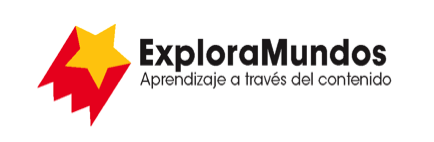 Niveles N, O, P: Investigaciones
Un largo viaje: Matthew HensonParte 5: Presenta y comparteMira toda la información que reuniste durante tu investigación.¿Cuáles son las ideas más importantes sobre Un largo viaje?Escribe en una tabla las ideas más importantes sobre este largo viaje 
en particular.Cuando termines, asegúrate de guardar este archivo.La expedición de Henson y Peary¿A qué condiciones se enfrentaron?¿Qué cosas importantes ocurrieron?¿Cómo registraban lo que sucedía en el viaje?¿Quiénes los ayudaron en este largo viaje?¿Qué aprendizaje los ayudó a sobrevivir?